附件      呼吸疾病全国重点实验室PI遴选自荐申请表姓名（中文）姓名（中文）姓名（英文）姓名（英文）姓名（英文）姓名（英文）性别性别性别性别性别性别性别照片照片照片照片照片出生日期出生日期身份证号码
（护照号码）身份证号码
（护照号码）身份证号码
（护照号码）身份证号码
（护照号码）国籍国籍国籍国籍国籍国籍国籍照片照片照片照片照片政治面貌政治面貌手机手机手机手机电子邮箱电子邮箱电子邮箱电子邮箱电子邮箱电子邮箱电子邮箱照片照片照片照片照片最高学位最高学位取得国家取得国家取得国家取得国家主要研究领域主要研究领域主要研究领域主要研究领域主要研究领域主要研究领域主要研究领域主要研究领域主要研究领域申请人人事关系所在单位申请人人事关系所在单位目前所属南山人才层次目前所属南山人才层次目前所属南山人才层次目前所属南山人才层次学科方向学科方向学科方向学科方向学科方向学科方向学科方向学科方向学科方向申请PI类型申请PI类型PI岗位类别PI岗位类别PI岗位类别PI岗位类别推荐人推荐人推荐人推荐人推荐人推荐人推荐人推荐人推荐人一、教育经历（按时间倒序排序，博士到本科）一、教育经历（按时间倒序排序，博士到本科）一、教育经历（按时间倒序排序，博士到本科）一、教育经历（按时间倒序排序，博士到本科）一、教育经历（按时间倒序排序，博士到本科）一、教育经历（按时间倒序排序，博士到本科）一、教育经历（按时间倒序排序，博士到本科）一、教育经历（按时间倒序排序，博士到本科）一、教育经历（按时间倒序排序，博士到本科）一、教育经历（按时间倒序排序，博士到本科）一、教育经历（按时间倒序排序，博士到本科）一、教育经历（按时间倒序排序，博士到本科）一、教育经历（按时间倒序排序，博士到本科）一、教育经历（按时间倒序排序，博士到本科）一、教育经历（按时间倒序排序，博士到本科）一、教育经历（按时间倒序排序，博士到本科）一、教育经历（按时间倒序排序，博士到本科）一、教育经历（按时间倒序排序，博士到本科）一、教育经历（按时间倒序排序，博士到本科）一、教育经历（按时间倒序排序，博士到本科）一、教育经历（按时间倒序排序，博士到本科）一、教育经历（按时间倒序排序，博士到本科）一、教育经历（按时间倒序排序，博士到本科）一、教育经历（按时间倒序排序，博士到本科）一、教育经历（按时间倒序排序，博士到本科）一、教育经历（按时间倒序排序，博士到本科）一、教育经历（按时间倒序排序，博士到本科）一、教育经历（按时间倒序排序，博士到本科）一、教育经历（按时间倒序排序，博士到本科）一、教育经历（按时间倒序排序，博士到本科）一、教育经历（按时间倒序排序，博士到本科）序号开始时间开始时间开始时间结束时间结束时间结束时间结束时间学校学校学校学校学校学校学校专业专业专业专业专业专业专业专业专业专业专业专业专业专业学位学位1234二、科研与学术工作经历（按时间倒序排序）二、科研与学术工作经历（按时间倒序排序）二、科研与学术工作经历（按时间倒序排序）二、科研与学术工作经历（按时间倒序排序）二、科研与学术工作经历（按时间倒序排序）二、科研与学术工作经历（按时间倒序排序）二、科研与学术工作经历（按时间倒序排序）二、科研与学术工作经历（按时间倒序排序）二、科研与学术工作经历（按时间倒序排序）二、科研与学术工作经历（按时间倒序排序）二、科研与学术工作经历（按时间倒序排序）二、科研与学术工作经历（按时间倒序排序）二、科研与学术工作经历（按时间倒序排序）二、科研与学术工作经历（按时间倒序排序）二、科研与学术工作经历（按时间倒序排序）二、科研与学术工作经历（按时间倒序排序）二、科研与学术工作经历（按时间倒序排序）二、科研与学术工作经历（按时间倒序排序）二、科研与学术工作经历（按时间倒序排序）二、科研与学术工作经历（按时间倒序排序）二、科研与学术工作经历（按时间倒序排序）二、科研与学术工作经历（按时间倒序排序）二、科研与学术工作经历（按时间倒序排序）二、科研与学术工作经历（按时间倒序排序）二、科研与学术工作经历（按时间倒序排序）二、科研与学术工作经历（按时间倒序排序）二、科研与学术工作经历（按时间倒序排序）二、科研与学术工作经历（按时间倒序排序）二、科研与学术工作经历（按时间倒序排序）二、科研与学术工作经历（按时间倒序排序）二、科研与学术工作经历（按时间倒序排序）序号开始时间开始时间开始时间结束时间结束时间结束时间结束时间单位单位单位单位单位单位单位单位单位单位单位单位担任职务（职称）担任职务（职称）担任职务（职称）担任职务（职称）担任职务（职称）担任职务（职称）担任职务（职称）担任职务（职称）担任职务（职称）担任职务（职称）担任职务（职称）1234三、主持科研/教学项目情况三、主持科研/教学项目情况三、主持科研/教学项目情况三、主持科研/教学项目情况三、主持科研/教学项目情况三、主持科研/教学项目情况三、主持科研/教学项目情况三、主持科研/教学项目情况三、主持科研/教学项目情况三、主持科研/教学项目情况三、主持科研/教学项目情况三、主持科研/教学项目情况三、主持科研/教学项目情况三、主持科研/教学项目情况三、主持科研/教学项目情况三、主持科研/教学项目情况三、主持科研/教学项目情况三、主持科研/教学项目情况三、主持科研/教学项目情况三、主持科研/教学项目情况三、主持科研/教学项目情况三、主持科研/教学项目情况三、主持科研/教学项目情况三、主持科研/教学项目情况三、主持科研/教学项目情况三、主持科研/教学项目情况三、主持科研/教学项目情况三、主持科研/教学项目情况三、主持科研/教学项目情况三、主持科研/教学项目情况三、主持科研/教学项目情况序号项目名称项目名称项目名称项目名称项目名称本人排名本人排名本人排名合同经费（万元）合同经费（万元）合同经费（万元）项目来源项目来源项目来源项目来源资助类别（面上、重大重点等）资助类别（面上、重大重点等）资助类别（面上、重大重点等）资助类别（面上、重大重点等）项目进展情况项目进展情况项目进展情况项目进展情况项目进展情况项目进展情况项目进展情况立项时间立项时间立项时间结题时间例XXXXXXXXXXXXXXXXXXXXXXXXX606060国家自然科学基金委国家自然科学基金委国家自然科学基金委国家自然科学基金委面上面上面上面上2021.102021.102021.102024.1212345四、五年内公开发表的呼吸疾病研究相关的高水平论文情况（2018年至今发表的学术论文）	四、五年内公开发表的呼吸疾病研究相关的高水平论文情况（2018年至今发表的学术论文）	四、五年内公开发表的呼吸疾病研究相关的高水平论文情况（2018年至今发表的学术论文）	四、五年内公开发表的呼吸疾病研究相关的高水平论文情况（2018年至今发表的学术论文）	四、五年内公开发表的呼吸疾病研究相关的高水平论文情况（2018年至今发表的学术论文）	四、五年内公开发表的呼吸疾病研究相关的高水平论文情况（2018年至今发表的学术论文）	四、五年内公开发表的呼吸疾病研究相关的高水平论文情况（2018年至今发表的学术论文）	四、五年内公开发表的呼吸疾病研究相关的高水平论文情况（2018年至今发表的学术论文）	四、五年内公开发表的呼吸疾病研究相关的高水平论文情况（2018年至今发表的学术论文）	四、五年内公开发表的呼吸疾病研究相关的高水平论文情况（2018年至今发表的学术论文）	四、五年内公开发表的呼吸疾病研究相关的高水平论文情况（2018年至今发表的学术论文）	四、五年内公开发表的呼吸疾病研究相关的高水平论文情况（2018年至今发表的学术论文）	四、五年内公开发表的呼吸疾病研究相关的高水平论文情况（2018年至今发表的学术论文）	四、五年内公开发表的呼吸疾病研究相关的高水平论文情况（2018年至今发表的学术论文）	四、五年内公开发表的呼吸疾病研究相关的高水平论文情况（2018年至今发表的学术论文）	四、五年内公开发表的呼吸疾病研究相关的高水平论文情况（2018年至今发表的学术论文）	四、五年内公开发表的呼吸疾病研究相关的高水平论文情况（2018年至今发表的学术论文）	四、五年内公开发表的呼吸疾病研究相关的高水平论文情况（2018年至今发表的学术论文）	四、五年内公开发表的呼吸疾病研究相关的高水平论文情况（2018年至今发表的学术论文）	四、五年内公开发表的呼吸疾病研究相关的高水平论文情况（2018年至今发表的学术论文）	四、五年内公开发表的呼吸疾病研究相关的高水平论文情况（2018年至今发表的学术论文）	四、五年内公开发表的呼吸疾病研究相关的高水平论文情况（2018年至今发表的学术论文）	四、五年内公开发表的呼吸疾病研究相关的高水平论文情况（2018年至今发表的学术论文）	四、五年内公开发表的呼吸疾病研究相关的高水平论文情况（2018年至今发表的学术论文）	四、五年内公开发表的呼吸疾病研究相关的高水平论文情况（2018年至今发表的学术论文）	四、五年内公开发表的呼吸疾病研究相关的高水平论文情况（2018年至今发表的学术论文）	四、五年内公开发表的呼吸疾病研究相关的高水平论文情况（2018年至今发表的学术论文）	四、五年内公开发表的呼吸疾病研究相关的高水平论文情况（2018年至今发表的学术论文）	四、五年内公开发表的呼吸疾病研究相关的高水平论文情况（2018年至今发表的学术论文）	四、五年内公开发表的呼吸疾病研究相关的高水平论文情况（2018年至今发表的学术论文）	四、五年内公开发表的呼吸疾病研究相关的高水平论文情况（2018年至今发表的学术论文）	序号论文题目论文题目论文题目论文题目论文题目论文题目论文题目发表年份作者排名作者排名作者排名作者排名文献类型（article为主）文献类型（article为主）文献类型（article为主）文献类型（article为主）文献类型（article为主）刊物名称刊物名称刊物名称刊物名称刊物名称刊物名称SCI影响因子SCI影响因子SCI影响因子SCI影响因子SCI影响因子中科院分区期刊ISSN编号例XXXXXXXXXXXXXXXXXXXXXXXXXXXXXXXXXXXXXXXXXXXXXXXXX2021ArticleArticleArticleArticleArticleCell ResearchCell ResearchCell ResearchCell ResearchCell ResearchCell Research46.29746.29746.29746.29746.297I区1001-06021234五、五年内公开发表的非呼吸疾病研究相关的高水平论文情况（2018年至今发表的学术论文）	五、五年内公开发表的非呼吸疾病研究相关的高水平论文情况（2018年至今发表的学术论文）	五、五年内公开发表的非呼吸疾病研究相关的高水平论文情况（2018年至今发表的学术论文）	五、五年内公开发表的非呼吸疾病研究相关的高水平论文情况（2018年至今发表的学术论文）	五、五年内公开发表的非呼吸疾病研究相关的高水平论文情况（2018年至今发表的学术论文）	五、五年内公开发表的非呼吸疾病研究相关的高水平论文情况（2018年至今发表的学术论文）	五、五年内公开发表的非呼吸疾病研究相关的高水平论文情况（2018年至今发表的学术论文）	五、五年内公开发表的非呼吸疾病研究相关的高水平论文情况（2018年至今发表的学术论文）	五、五年内公开发表的非呼吸疾病研究相关的高水平论文情况（2018年至今发表的学术论文）	五、五年内公开发表的非呼吸疾病研究相关的高水平论文情况（2018年至今发表的学术论文）	五、五年内公开发表的非呼吸疾病研究相关的高水平论文情况（2018年至今发表的学术论文）	五、五年内公开发表的非呼吸疾病研究相关的高水平论文情况（2018年至今发表的学术论文）	五、五年内公开发表的非呼吸疾病研究相关的高水平论文情况（2018年至今发表的学术论文）	五、五年内公开发表的非呼吸疾病研究相关的高水平论文情况（2018年至今发表的学术论文）	五、五年内公开发表的非呼吸疾病研究相关的高水平论文情况（2018年至今发表的学术论文）	五、五年内公开发表的非呼吸疾病研究相关的高水平论文情况（2018年至今发表的学术论文）	五、五年内公开发表的非呼吸疾病研究相关的高水平论文情况（2018年至今发表的学术论文）	五、五年内公开发表的非呼吸疾病研究相关的高水平论文情况（2018年至今发表的学术论文）	五、五年内公开发表的非呼吸疾病研究相关的高水平论文情况（2018年至今发表的学术论文）	五、五年内公开发表的非呼吸疾病研究相关的高水平论文情况（2018年至今发表的学术论文）	五、五年内公开发表的非呼吸疾病研究相关的高水平论文情况（2018年至今发表的学术论文）	五、五年内公开发表的非呼吸疾病研究相关的高水平论文情况（2018年至今发表的学术论文）	五、五年内公开发表的非呼吸疾病研究相关的高水平论文情况（2018年至今发表的学术论文）	五、五年内公开发表的非呼吸疾病研究相关的高水平论文情况（2018年至今发表的学术论文）	五、五年内公开发表的非呼吸疾病研究相关的高水平论文情况（2018年至今发表的学术论文）	五、五年内公开发表的非呼吸疾病研究相关的高水平论文情况（2018年至今发表的学术论文）	五、五年内公开发表的非呼吸疾病研究相关的高水平论文情况（2018年至今发表的学术论文）	五、五年内公开发表的非呼吸疾病研究相关的高水平论文情况（2018年至今发表的学术论文）	五、五年内公开发表的非呼吸疾病研究相关的高水平论文情况（2018年至今发表的学术论文）	五、五年内公开发表的非呼吸疾病研究相关的高水平论文情况（2018年至今发表的学术论文）	五、五年内公开发表的非呼吸疾病研究相关的高水平论文情况（2018年至今发表的学术论文）	序号论文题目论文题目论文题目论文题目论文题目论文题目论文题目发表年份作者排名作者排名作者排名作者排名文献类型（article为主）文献类型（article为主）文献类型（article为主）文献类型（article为主）文献类型（article为主）刊物名称刊物名称刊物名称刊物名称刊物名称刊物名称SCI影响因子SCI影响因子SCI影响因子SCI影响因子SCI影响因子中科院分区期刊ISSN编号1234六、取得人才项目/称号情况六、取得人才项目/称号情况六、取得人才项目/称号情况六、取得人才项目/称号情况六、取得人才项目/称号情况六、取得人才项目/称号情况六、取得人才项目/称号情况六、取得人才项目/称号情况六、取得人才项目/称号情况六、取得人才项目/称号情况六、取得人才项目/称号情况六、取得人才项目/称号情况六、取得人才项目/称号情况六、取得人才项目/称号情况六、取得人才项目/称号情况六、取得人才项目/称号情况六、取得人才项目/称号情况六、取得人才项目/称号情况六、取得人才项目/称号情况六、取得人才项目/称号情况六、取得人才项目/称号情况六、取得人才项目/称号情况六、取得人才项目/称号情况六、取得人才项目/称号情况六、取得人才项目/称号情况六、取得人才项目/称号情况六、取得人才项目/称号情况六、取得人才项目/称号情况六、取得人才项目/称号情况六、取得人才项目/称号情况六、取得人才项目/称号情况序号立项时间立项时间立项时间立项时间人才称号人才称号人才称号人才称号人才称号人才称号人才称号人才称号人才称号人才称号人才称号人才称号人才称号人才称号人才称号人才称号人才称号授予部门授予部门授予部门授予部门授予部门授予部门授予部门授予部门授予部门例2018201820182018国家杰出青年科学基金国家杰出青年科学基金国家杰出青年科学基金国家杰出青年科学基金国家杰出青年科学基金国家杰出青年科学基金国家杰出青年科学基金国家杰出青年科学基金国家杰出青年科学基金国家杰出青年科学基金国家杰出青年科学基金国家杰出青年科学基金国家杰出青年科学基金国家杰出青年科学基金国家杰出青年科学基金国家杰出青年科学基金国家杰出青年科学基金国家自然基金委国家自然基金委国家自然基金委国家自然基金委国家自然基金委国家自然基金委国家自然基金委国家自然基金委国家自然基金委1234七、成果奖励七、成果奖励七、成果奖励七、成果奖励七、成果奖励七、成果奖励七、成果奖励七、成果奖励七、成果奖励七、成果奖励七、成果奖励七、成果奖励七、成果奖励七、成果奖励七、成果奖励七、成果奖励七、成果奖励七、成果奖励七、成果奖励七、成果奖励七、成果奖励七、成果奖励七、成果奖励七、成果奖励七、成果奖励七、成果奖励七、成果奖励七、成果奖励七、成果奖励七、成果奖励七、成果奖励序号获奖年份获奖年份奖励名称奖励名称奖励名称奖励名称奖励名称奖励名称奖励名称项目名称项目名称项目名称项目名称项目名称项目名称项目名称本人排名本人排名本人排名本人排名本人排名授奖部门授奖部门授奖部门授奖部门授奖部门授奖部门奖项级别奖项级别奖项级别例20202020国家自然科学奖国家自然科学奖国家自然科学奖国家自然科学奖国家自然科学奖国家自然科学奖国家自然科学奖XXXXXXXXXXXXXXXXXXXXXXXXXXXXXXXXXXX国务院国务院国务院国务院国务院国务院1234八、取得专利情况八、取得专利情况八、取得专利情况八、取得专利情况八、取得专利情况八、取得专利情况八、取得专利情况八、取得专利情况八、取得专利情况八、取得专利情况八、取得专利情况八、取得专利情况八、取得专利情况八、取得专利情况八、取得专利情况八、取得专利情况八、取得专利情况八、取得专利情况八、取得专利情况八、取得专利情况八、取得专利情况八、取得专利情况八、取得专利情况八、取得专利情况八、取得专利情况八、取得专利情况八、取得专利情况八、取得专利情况八、取得专利情况八、取得专利情况八、取得专利情况序号专利名称专利名称专利名称专利类别专利类别专利类别专利类别专利号专利号专利号专利号专利号完成人排序完成人排序完成人排序完成人排序完成人排序完成人排序国别国别国别国别国别国别获批日期获批日期获批日期获批日期获批日期获批日期例XXXXXXXXXXXXXXXXXX发明专利发明专利发明专利发明专利202010121234202010121234202010121234202010121234202010121234202010121234第一完成人第一完成人第一完成人第一完成人第一完成人中国中国中国中国中国中国2020年10月12日2020年10月12日2020年10月12日2020年10月12日2020年10月12日2020年10月12日123九、个人其他业绩（不超过300字）九、个人其他业绩（不超过300字）九、个人其他业绩（不超过300字）九、个人其他业绩（不超过300字）九、个人其他业绩（不超过300字）九、个人其他业绩（不超过300字）九、个人其他业绩（不超过300字）九、个人其他业绩（不超过300字）九、个人其他业绩（不超过300字）九、个人其他业绩（不超过300字）九、个人其他业绩（不超过300字）九、个人其他业绩（不超过300字）九、个人其他业绩（不超过300字）九、个人其他业绩（不超过300字）九、个人其他业绩（不超过300字）九、个人其他业绩（不超过300字）九、个人其他业绩（不超过300字）九、个人其他业绩（不超过300字）九、个人其他业绩（不超过300字）九、个人其他业绩（不超过300字）九、个人其他业绩（不超过300字）九、个人其他业绩（不超过300字）九、个人其他业绩（不超过300字）九、个人其他业绩（不超过300字）九、个人其他业绩（不超过300字）九、个人其他业绩（不超过300字）九、个人其他业绩（不超过300字）九、个人其他业绩（不超过300字）九、个人其他业绩（不超过300字）九、个人其他业绩（不超过300字）九、个人其他业绩（不超过300字）十、未来进入实验室后的工作计划设想与对实验室相关研究方向及领域的支撑作用（不超过300字）十、未来进入实验室后的工作计划设想与对实验室相关研究方向及领域的支撑作用（不超过300字）十、未来进入实验室后的工作计划设想与对实验室相关研究方向及领域的支撑作用（不超过300字）十、未来进入实验室后的工作计划设想与对实验室相关研究方向及领域的支撑作用（不超过300字）十、未来进入实验室后的工作计划设想与对实验室相关研究方向及领域的支撑作用（不超过300字）十、未来进入实验室后的工作计划设想与对实验室相关研究方向及领域的支撑作用（不超过300字）十、未来进入实验室后的工作计划设想与对实验室相关研究方向及领域的支撑作用（不超过300字）十、未来进入实验室后的工作计划设想与对实验室相关研究方向及领域的支撑作用（不超过300字）十、未来进入实验室后的工作计划设想与对实验室相关研究方向及领域的支撑作用（不超过300字）十、未来进入实验室后的工作计划设想与对实验室相关研究方向及领域的支撑作用（不超过300字）十、未来进入实验室后的工作计划设想与对实验室相关研究方向及领域的支撑作用（不超过300字）十、未来进入实验室后的工作计划设想与对实验室相关研究方向及领域的支撑作用（不超过300字）十、未来进入实验室后的工作计划设想与对实验室相关研究方向及领域的支撑作用（不超过300字）十、未来进入实验室后的工作计划设想与对实验室相关研究方向及领域的支撑作用（不超过300字）十、未来进入实验室后的工作计划设想与对实验室相关研究方向及领域的支撑作用（不超过300字）十、未来进入实验室后的工作计划设想与对实验室相关研究方向及领域的支撑作用（不超过300字）十、未来进入实验室后的工作计划设想与对实验室相关研究方向及领域的支撑作用（不超过300字）十、未来进入实验室后的工作计划设想与对实验室相关研究方向及领域的支撑作用（不超过300字）十、未来进入实验室后的工作计划设想与对实验室相关研究方向及领域的支撑作用（不超过300字）十、未来进入实验室后的工作计划设想与对实验室相关研究方向及领域的支撑作用（不超过300字）十、未来进入实验室后的工作计划设想与对实验室相关研究方向及领域的支撑作用（不超过300字）十、未来进入实验室后的工作计划设想与对实验室相关研究方向及领域的支撑作用（不超过300字）十、未来进入实验室后的工作计划设想与对实验室相关研究方向及领域的支撑作用（不超过300字）十、未来进入实验室后的工作计划设想与对实验室相关研究方向及领域的支撑作用（不超过300字）十、未来进入实验室后的工作计划设想与对实验室相关研究方向及领域的支撑作用（不超过300字）十、未来进入实验室后的工作计划设想与对实验室相关研究方向及领域的支撑作用（不超过300字）十、未来进入实验室后的工作计划设想与对实验室相关研究方向及领域的支撑作用（不超过300字）十、未来进入实验室后的工作计划设想与对实验室相关研究方向及领域的支撑作用（不超过300字）十、未来进入实验室后的工作计划设想与对实验室相关研究方向及领域的支撑作用（不超过300字）十、未来进入实验室后的工作计划设想与对实验室相关研究方向及领域的支撑作用（不超过300字）十、未来进入实验室后的工作计划设想与对实验室相关研究方向及领域的支撑作用（不超过300字）十一、申请人所在单位意见                                        单位公章：十一、申请人所在单位意见                                        单位公章：十一、申请人所在单位意见                                        单位公章：十一、申请人所在单位意见                                        单位公章：十一、申请人所在单位意见                                        单位公章：十一、申请人所在单位意见                                        单位公章：十一、申请人所在单位意见                                        单位公章：十一、申请人所在单位意见                                        单位公章：十一、申请人所在单位意见                                        单位公章：十一、申请人所在单位意见                                        单位公章：十一、申请人所在单位意见                                        单位公章：十一、申请人所在单位意见                                        单位公章：十一、申请人所在单位意见                                        单位公章：十一、申请人所在单位意见                                        单位公章：十一、申请人所在单位意见                                        单位公章：十一、申请人所在单位意见                                        单位公章：十一、申请人所在单位意见                                        单位公章：十一、申请人所在单位意见                                        单位公章：十一、申请人所在单位意见                                        单位公章：十一、申请人所在单位意见                                        单位公章：十一、申请人所在单位意见                                        单位公章：十一、申请人所在单位意见                                        单位公章：十一、申请人所在单位意见                                        单位公章：十一、申请人所在单位意见                                        单位公章：十一、申请人所在单位意见                                        单位公章：十一、申请人所在单位意见                                        单位公章：十一、申请人所在单位意见                                        单位公章：十一、申请人所在单位意见                                        单位公章：十一、申请人所在单位意见                                        单位公章：十一、申请人所在单位意见                                        单位公章：十一、申请人所在单位意见                                        单位公章：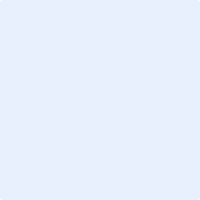 